Contexte professionnelM. Long a édité le relevé des stocks. Il n’a pas eu le temps de s’occuper du suivi des stocks et des réapprovisionnements, il vous a donc laissé une liste de tâches à faire d’ici la fin de la journée. Travail à faire À partir de l’état des stocks (source Excel) édité ce matin, calculez le stock réel en fin de journée puis programmez le calcul automatique des commandes à passer aux fournisseurs.Réalisez sous Excel le bon de commande n° 511 à envoyer au fournisseur Forel au prix d’achat habituel. RemarquesLa référence dans le bon de commande devra être sélectionnée dans une liste déroulante issue du fichier articles.Le nom du fournisseur dans le bon de commande devra être sélectionné dans une liste déroulante issue du fichier fournisseurs.L’adresse du fournisseur, la désignation et le prix unitaire devront se remplir automatiquement à partir du fichier articles et du fichier fournisseurs Pour simplifier le travail nous admettrons que l’entreprise est soumise au taux unique de 20 % sur tous les articles, y-compris les pailles.Mission 3 - Gérer les stocksMission 3 - Gérer les stocks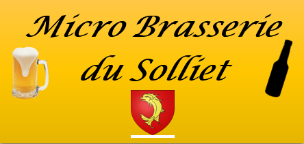 Durée : 1 hou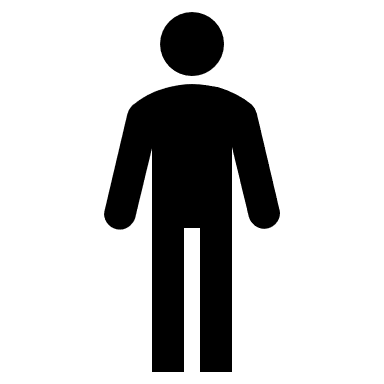 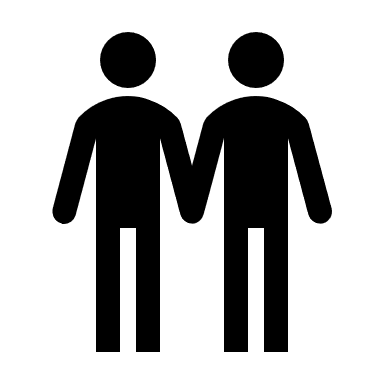 Source | Source ExcelSource | Source Excel